ЧЕРКАСЬКА ОБЛАСНА РАДАГОЛОВАР О З П О Р Я Д Ж Е Н Н Я30.09.2020                                                                                       № 406-рПро нагородження Почесноюграмотою Черкаської обласної радиВідповідно до статті 56 Закону України «Про місцеве самоврядування
в Україні», враховуючи рішення обласної ради від 25.03.2016 № 4-32/VІІ
«Про Почесну грамоту Черкаської обласної ради» (зі змінами), розпорядження голови обласної ради від 16.09.2020 № 105-к «Про відпустку голови обласної ради»:1. Нагородити Почесною грамотою Черкаської обласної ради:за вагомий особистий внесок у справу навчання і виховання учнівської молоді, високу педагогічну майстерність та з нагоди Дня працівників освіти:2. Контроль за виконанням розпорядження покласти на керівника секретаріату обласної ради ПАНІЩЕВА Б.Є. та організаційний відділ виконавчого апарату обласної ради.Перший заступник голови						В. ТАРАСЕНКОАНДРЄЄВУЛюдмилу Іванівну–завідувача навчально-виробничої майстерні Державного навчального закладу  «Черкаський професійний ліцей»;БУТЛюбов Анатоліївну–голову Драбівської районної організації Профспілки працівників освіти і науки України;ДАВИДЕНКОТетяну Миколаївну–заступника директора з навчально-виховної роботи Погребської загальноосвітньої школи І-ІІІ ступенів Драбівської районної ради;ДЕМЧЕНКОЛюдмилу Михайлівну–вчителя української мови і літератури Маньківського навчально-виховного комплексу «Загальноосвітня школа
І-ІІІ ступенів – гімназія» Маньківської районної ради;КРАСНОКУТСЬКУГанну Павлівну–вихователя дошкільного навчального закладу загального розвитку «Котигорошко» с. Бирлівка Драбівського району;КУРАСЄВИЧСвітлану Володимирівну–заступника директора з виховної роботи комунального закладу «Корсунь-Шевченківський багатопрофільний навчально-реабілітаційний центр «Надія» Черкаської обласної ради»;ПРОКОПЕНКОВікторію Миколаївну–методиста Черкаського політехнічного технікуму;СЛУПІЦЬКУСвітлану Михайлівну–викладача англійської та німецької мови Комунального вищого навчального закладу «Уманський гуманітарно-педагогічний коледж ім. Т.Г. Шевченка»;ТЕТЬОРУСергія Станіславовича–методиста лабораторії – центру зовнішнього незалежного оцінювання та моніторингу якості освіти комунального навчального закладу «Черкаський обласний інститут післядипломної освіти педагогічних працівників Черкаської обласної ради»;ШЕВЧУКВалентину Степанівну–начальника відділу освіти Драбівської районної державної адміністрації;ЯБЛУНОВСЬКУОлену Аркадіївну–заступника директора з виховної роботи опорного закладу освіти «Медведівський заклад загальної середньої освіти
І-ІІІ ступенів ім. М. Залізняка» Медведівської сільської ради Черкаської області;ЯНКОВУТамілу Миколаївну–вчителя біології та хімії Тальянківської загальноосвітньої школи І-ІІ ступенів Тальнівської районної ради.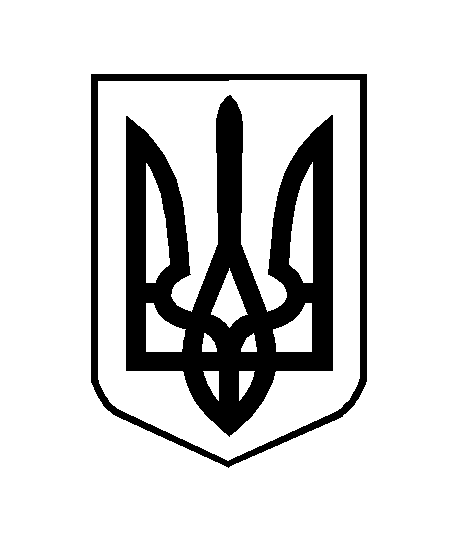 